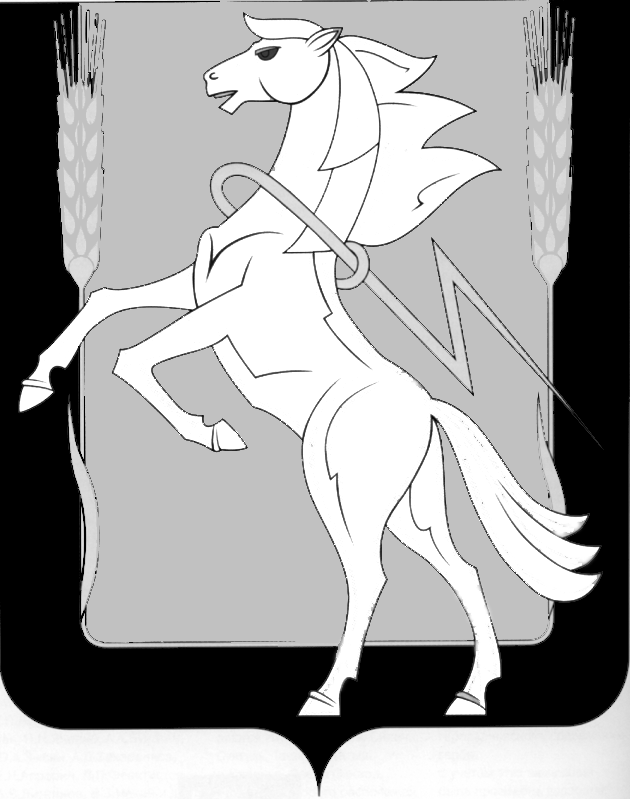 СОБРАНИЕ ДЕПУТАТОВ СОСНОВСКОГО МУНИЦИПАЛЬНОГО РАЙОНАШЕСТОГО СОЗЫВАРЕШЕНИЕ от « 15 » марта 2023 года № 468О выражении мнения населения Сосновского муниципального районаЧелябинской областиоб изменении границ муниципальногообразования Сосновский муниципальный районЧелябинской областиВ соответствии с Законом Челябинской области от 26.10.2006г. № 66-ЗО «Об административно-территориальном устройстве Челябинской области», руководствуясь статьей 12 Федерального закона № 131-ФЗ «Об общих принципах организации местного самоуправления в Российской Федерации», Уставом Сосновского муниципального района, Собрание депутатов Сосновского муниципального района шестого созыва РЕШАЕТ:           1. Выражая мнение населения муниципального образования Сосновский муниципальный район Челябинской области, согласиться с изменением границ муниципального образования Сосновский муниципальный район: 	1) путем отнесения к территории муниципального образования – Чебаркульский муниципальный район части территории муниципального образования – Сосновский муниципальный район согласно приложению.         	  2. Направить настоящее Решение Главе Сосновского муниципального района для подписания и опубликования. 3. Опубликовать настоящее Решение в информационном бюллетене «Сосновская Нива» и разместить в официальном сетевом издании «Официальный интернет-портал правовой информации Сосновского муниципального района Челябинской области» http://Сосновский74.рф в сети «Интернет». 	  4. Направить настоящее Решение в Законодательное Собрание Челябинской области.5. Направить настоящее Решение в Собрание депутатов Чебаркульского муниципального района.Настоящее Решение вступает в силу с момента опубликования. Глава Сосновского                                         	Председатель Собраниямуниципального района                              	депутатов Сосновского__________Е.Г. Ваганов                                   	муниципального района                                                          			__________Г.М. Шихалёва